申请家庭经济困难学生须知亲爱的同学，如果你需要申请常州工程职业技术学院家庭经济困难学生，请先了解：1、特困救助供养是指国家对无劳动能力、无生活来源且无法定赡养、抚养、扶养义务人，或者其法定赡养、抚养、扶养义务人无赡养、抚养、扶养能力的老年人、残疾人进行供养。困境儿童是指孤儿、患艾滋病的儿童、重病重残儿童。2、重大疾病是指：恶性肿瘤（癌症），急性心肌梗塞，脑中风，重大器官移植术或造血干细胞移植术，冠状动脉搭桥术，终末期肾病，动脉手术，急性或亚急性重症肝炎，良性脑肿瘤，慢性肝功能衰竭失代偿期，脑炎或脑膜炎后遗症，深度昏迷，双耳失聪，双目失明，瘫痪，心脏瓣膜手术。3、慢性疾病是指：心脑血管疾病（高血压、高血脂、冠心病等），良性肿瘤、糖尿病、慢性阻塞性肺疾患、慢性牙病(龋齿、牙周病)．骨质疏松症、神经精神病、慢性肝肾疾病、慢性骨关节病、良性前列腺肥大和先天异常等疾病。材料父亲，母亲的身份证号码父亲，母亲的身份证号码以下材料根据实际情况对照查看以下材料根据实际情况对照查看以下材料根据实际情况对照查看1、如果有家庭成员残疾，需准备残疾证照片2、如果父母属于建档立卡户，需准备建档立卡扶贫手册照片3、如果父母属于低保户，需准备低保证照片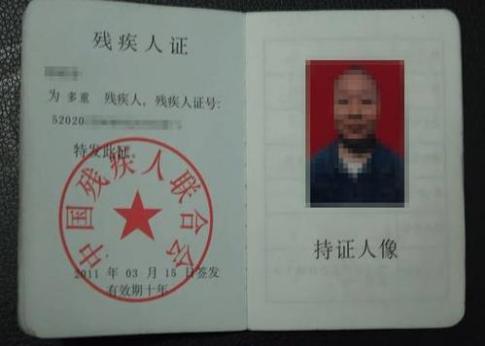 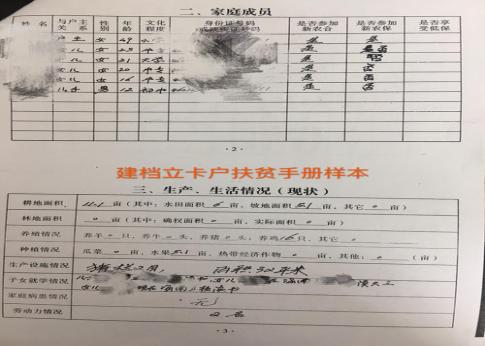 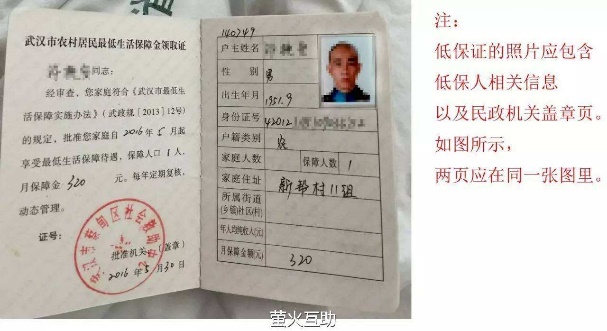 4、如果家庭成员身患重大疾病，需准备有清楚名字的医院病历或出院小结（不一定是今年的）4、如果家庭成员身患重大疾病，需准备有清楚名字的医院病历或出院小结（不一定是今年的）4、如果家庭成员身患重大疾病，需准备有清楚名字的医院病历或出院小结（不一定是今年的）